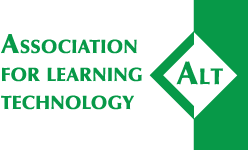 အေၾကာင္းအရာေလ့လာေရးနည္းပညာအဖြဲ႕အစည္း (ALT) ႏွင့္ အဆင့္ျမင့္ပညာေရးအကယ္ဒမီ (HEA) တို႔၏ ေဆြးေႏြးမႈတြင္ (ALT) ၏ လက္မွတ္ရအသင္းဝင္ကိစၥရပ္မ်ား၊ အဆင့္ျမင့္ပညာေရး၏ သင္ၾကားေရး၊ ေထာက္ပံ့ေရးမ်ားအတြက္ (UKPSF) စံႏႈန္းမ်ားႏွင့္ ALT ၏ ဆက္ႏြယ္မႈတုိ႔ကို ဦးတည္ေဆြးေႏြးခဲ့ၾကၿပီး ေဆြးေႏြးမႈအၿပီးတြင္ ကၽြႏ္ုပ္တို႔သည္ မ်ားျပားေသာနယ္ပယ္မ်ား၊ အသိပညာႏွင့္စံႏႈန္းမ်ားဆို္င္ရာနယ္ပယ္မ်ားတြင္ ႏွစ္ဖက္လံုး၌ကိုက္ညီမႈရွိၿပီး  တစ္ခ်ိဳ႕အေၾကာင္းအရာမ်ားတြင္ သိသာစြာထပ္တူညီိေနၾကသည္ကိုလည္း သေဘာတူခဲ့ၾကပါသည္။ ဤမူေဘာင္တြင္ သေဘာတရားခံယူခ်က္ကိုအေျခခံေသာ အေရးပါသည့္႐ႈေထာင္မ်ားကိုလည္းမွ်ေဝထားပါသည္။ ထုိ႔ေၾကာင့္ CMALT ကို လက္ကိုင္ရရွိိထားျခင္းသည္ အဆင့္ျမင့္ ပညာေရးတြင္တာဝန္ထမ္းေဆာင္ေနေသာ မည္သူတစ္ဦးတစ္ေယာက္ခ်င္းကိုမဆို UKPSF အတြင္း ကိုက္ညီသည္ဟူေသာ အသိအမွတ္ျပဳခ်က္ကိုရရွိရန္ ဆီေလ်ာ္ေသာအေထာက္ အထားတစ္ရပ္ပင္ျဖစ္သည္။ CMALT တြင္ သင့္ေတာ္ေသာအထူးျပဳနယ္ပယ္တစ္ခုကို ေရြးခ်ယ္ရရွိျခင္းသည္ သင္၏စံႏႈန္းမ်ား၏ UKPSF ႏွွင့္ ကိုက္ညီမႈကိုလည္း တိုးတက္ေစမည္ ျဖစ္သည္။ ထို႔အျပင္ CMALT ကို ဝန္ထမ္းဖြံ႕ၿဖိဳးေရးလႈပ္ရွားမႈတစ္ခု၏ အစိတ္အပိုင္းတစ္ခုအေနျဖင့္ သင့္ေလ်ာ္ရာဝန္ထမ္းအမ်ိဳးအစားတစ္မ်ိဳးအတြက္အသံုးျပဳလွ်င္ ဝန္ထမ္းဖြံ႕ၿဖိဳးေရး ျပဌာန္းခ်က္ဆိုင္ရာအဖြဲ႕အစည္းသည္ UKPSFႏွင့္ မိတ္ဖက္ေပါင္းစည္းမႈတစ္ခုျဖစ္သည္ဟုပင္ သက္ေသအေထာက္အထားျပႏိုင္လိမ့္မည္။  ထို႔ေၾကာင့္အဆင့္ျမင့္ပညာေရးအကယ္ဒမီ ၏ အဖြဲ႔အစည္းတရားဝင္အသိအမွတ္ျပဳမႈႏွင့္လည္း ကိုက္ညီသြားမည္ျဖစ္သည္။ ေနာက္ဆက္တြဲအေနျဖင့္ ALT သည္ ႏွစ္ဖက္လံုးးအတြက္ တူညီေသာအေထာက္အထားမ်ားရရွိရန္ ေအာက္ပါ CMALT ၏ ဖြံ႕ၿဖိဳးေရးအဖြဲ႔မွ ေရးဆြဲထားေသာအစီအစဥ္ဇယားကို အေျခခံ၍ အႀကံျပဳအစီအစဥ္တစ္ခုေရးဆြဲေပးရန္ သေဘာတူခဲ့သည္။ HEA အဖြဲ႔မ်ားတြင္ စိတ္ဝင္စားမႈရွိေသာ CMALT ပိုင္ဆိုင္သူမ်ားကို အကူအညီျဖစ္ေစရန္ ေအာက္ပါအစီအစဥ္ ဇယားအား ကၽြႏ္ုပ္တို႔၏လတ္တေလာသေဘာထားတစ္ရပ္အေနျဖင့္ မွ်ေဝလုိက္ရပါသည္။ ဤစာတမ္းကို ၂ဝ၁၅ ခုႏွစ္ မတ္လတြင္ ေနာက္ဆံုးျပင္ဆင္ထားပါသည္။ CMALT ၏ အျခားသတင္းအခ်က္အလက္မ်ားႏွင့္ CMALT ရင္းႏွီးႁမွဳပ္ႏွံမႈအစုမ်ားအတြက္ လမ္းညႊန္ခ်က္မ်ားအေၾကာင္း ပိုမိုသိရွိလိုလွ်င္ ဤလင့္ခ္တြင္ ၾကည့္ပါ။ https://www.alt.ac.uk/get-involved/certified-membership .CMALT ကို UKPSF တြင္ ေရးဆြဲပံုလုပ္ေဆာင္ခ်က္နယ္ပယ္မ်ားCore knowledgeကၽြမ္းက်င္မႈဆိုင္ရာစံႏႈန္းတန္ဖိုးမ်ား This document is licensed under a Creative Commons Attribution-NonCommercial-NoDerivatives 4.0 (CC-BY-NC-ND) licenceUKPSFလုပ္ေဆာင္ခ်က္နယ္ပယ္မ်ားA1A2A3A4A5CMALTေလ့လာေရး လုပ္ေဆာင္ခ်က္မ်ားႏွင့္ (သို႔မဟုတ္) ေလ့လာေရးအစီအစဥ္ မ်ားကို ဒီဇိုင္းဆြဲ၊ စီစဥ္ျခင္းသင္ၾကားျခင္း(သို႔မဟုတ္) ေထာက္ပံ့ျခင္းေလ့လာသူမ်ားကို အကဲ ျဖတ္ျခင္း၊ အႀကံေပးျခင္းထိေရာက္ေသာ ေလ့လာေရး ပတ္ဝန္းက်င္ႏွင့္ ေက်ာင္းသား အေထာက္အကူႏွင့္ လမ္းညႊန္ ခ်က္မ်ားဆီသို႔ ခ်ဥ္းကပ္မႈမ်ား ကိုတိုးတက္ေအာင္ျပဳလုပ္ျခင္းကၽြမ္းက်င္မႈဆိုင္ရာ အေလ့ အထမ်ားကိုဆန္းစစ္ျခင္း၊ သု ေတသနမ်ားႏွင့္ပညာအရည္ အေသြးမ်ားေပါင္းစပ္၍ ဘာ သာရပ္မ်ား/စည္းမ်ဥ္းမ်ားႏွင့္ ၎တို႔၏သင္ၾကားပံုမ်ားတြင္ ကၽြမ္းက်င္မႈဆိုင္ရာ အေလ့ အထမ်ားကို ဆက္လက္လုပ္ေဆာင္ျခင္း၁။ စီံမံခန္႔ခဲြ ေရးဆိုင္ရာ အေၾကာင္း အရာမ်ားကြဲျပားေသာနည္း ပညာမ်ား၏အကန္႔ အသတ္မ်ားႏွင့္ အက်ိဳးရလဒ္မ်ားကို နားလည္ျခင္းစီစဥ္ေရးတြင္အေရးပါ ေသာအကန္႔အသတ္ မ်ားႏွင့္ အက်ိဳးရလဒ္ မ်ားကိုနားလည္ျခင္းပတ္ဝန္းက်င္တိုးတက္ေရး အတြက္လိုအပ္ေသာကန္႔ သတ္ခ်က္မ်ားႏွင့္ အက်ိဳး ရလဒ္မ်ားကိုနားလည္ျခင္းသင္ၾကားေရးဆိုင္ရာနည္းပညာကိုအားျပဳ ျခင္းအတြက္ နည္း ပညာဗဟုသုတႏွင့္ စြမ္းေဆာင္ရည္ နည္းပညာဆုိင္ရာ ဗဟုသုတမ်ား၊ ဒီဇိုင္းႏွင့္ အစီအစဥ္မ်ား၏ အျပန္အလွန္သက္ ေရာက္မႈ အက်ိဳးသက္ေရာက္မႈသည္ ပညာရပ္ပုိင္းဆုိင္ရာ ကၽြမ္းက်င္မွဳႏွင့္ နည္းပညာဆိုင္ရာဗဟုသုတ မ်ားအေပၚမွီတည္ေနသည္ကို သရုပ္ေဖာ္ျပပါ။ေလ့လာေရး နည္း ပညာမ်ားျဖန္႔ေဝျခင္း ကိုေထာက္ပံ့ျခင္းဒီဇိုင္းဆြဲျခင္း၊ စီစဥ္ျခင္း မ်ားျဖင့္ေထာက္ပံ့ျခင္းနည္းပညာမ်ားျဖန္႔ေဝျခင္း  ျဖင့္ေလ့လာေရးကို ေထာက္ပံ့ျခင္းပတ္ဝန္းက်င္ကိုတိုးတက္ ေအာင္ျပဳလုပ္၍ေထာက္ပံ့ ျခင္း၂။ သင္ၾကား ေရး၊ သင္ယူ ေရးႏွင့္/ သို႔ အကဲျဖတ္ ေရးလုပ္ငန္းစဥ္သင္ၾကားေရး သင္ယူ ျခင္းႏွင့္/သို႔ အကဲ ျဖတ္ေရးလုပ္ငန္းစဥ္ကိုနားလည္ျခင္းအထူးသျဖင့္ အကဲျဖတ္ ရာတြင္ ဒီဇိုင္းဆြဲျခင္းႏွင့္ အစီအစဥ္ဆြဲျခင္းကို နားလည္ရန္လိုအပ္သည္သင္ၾကားပို႔ခ်ျခင္းႏွင့္ ေထာက္ပံ့ျခင္းတြင္နားလည္ရန္ လို အပ္သည္။အကဲျဖတ္ျခင္း ႏွင္ ့အႀကံေပး ျခင္းတြင္သင့္ေလ်ာ္ေသာနား လည္မႈလိုအပ္သည္။ သင္ရည္ရြယ္ထားေသာ ေလ့လာသူ မ်ားကိုနားလည္ျခင္း LTသည္ ၎တို႔ကိုနား လည္ရန္လိုအပ္ေသာ ေလ့လာသူအုပ္စုအ သစ္ကိုယူေဆာင္လာသည္။ သင္ၾကားျခင္းႏွင့္ေလ့လာ သူမ်ားကိုနားလည္ျခင္းတို႔ ၾကားရွင္းလင္းေသာခ်ိတ္ ဆက္မႈထိေရာက္မႈရွိေစရန္ေလ့လာ သူမ်ားကိုနားလည္ရန္လိုအပ္ သည္။ ၃။ ပိုမိုက်ယ္ျပန္႔ ေသာအေၾကာင္း အရာမ်ားဥပေဒမ်ား၊ မူဝါဒမ်ား၊ စံႏႈန္းမ်ားႏွင့္အံဝင္ခြင္ က်ျဖစ္ၿပီးနားလည္ျခင္း သင္ၾကားေရးပတ္ဝန္းက်င္တြင္အ က်ဳိးသက္ေရာက္မႈရွိေစရန္မူဝါဒမ်ား၊ စံႏႈန္းမ်ားႏွင့္ ဥပေဒႏွင့္ညီၫြတ္သည့္ အပိုင္းမ်ား ၄။ အျခားသူမ်ား ႏွင့္ခ်ိတ္ဆက္ျခင္း - အလုပ္လုပ္ျခင္း ကိုယ္စားလွယ္မ်ားသည္အျခားသူမ်ားႏွင့္အလုပ္လုပ္ျခင္းမွတ ဆင့္၎တို႔၏ဗဟုသုတႏွင့္စြမ္း ေဆာင္ရည္မ်ားကိုေဖာ္ျပသင့္ သည္။ ခ်ိတ္ဆက္ဆက္ သြယ္မႈအရည္အေသြးမ်ား ေလ့လာသူ မ်ားႏွင့္အလုပ္လုပ္ျခင္း အျခားသူမ်ားႏွင့္အလုပ္လုပ္ျခင္း ၅။ အထူးေရြး ခ်ယ္စရာမ်ား ကိုယ္စားလွယ္မ်ားသည္တစ္ခု (သို႔) တစ္ခုထက္ပိုေသာအထူး ေရြးခ်ယ္စရာမ်ားတြင္ လြတ္ လပ္စြာလုပ္ေဆာင္ႏိုင္သည့္ အေၾကာင္းသက္ေသအ ေထာက္အထားကိုေဖာ္ျပရန္ လိုအပ္ပါသည္။ လြတ္လပ္စြာလုပ္ေဆာင္မႈမ်ားသည္ CPDႏွင့္ သံုးသပ္ျခင္းစသည္ တို႔ျဖင့္ေပါင္းစပ္ထား သည္။ ဆီေလ်ာ္စြာ ေရႊးခ်ယ္ထား ေသာ အထူးေရြးခ်ယ္စရာ မ်ားသည္ေနာက္ဆံုးအတန္း၏ အျခားboxမ်ားတြင္ အေထာက္ အထားျပဳႏိုင္သည္ကိုမွတ္သား ထားပါ။ UKPSFအေရးပါ ေသာ ဗဟုသုတK1K2K3K4K5K6CMALTဘာသာရပ္ဆိုင္ရာ အေၾကာင္း အရာမ်ား ဘာသာရပ္ႏွင့္ပညာ ေရးအစီအစဥ္မ်ား၏အဆင့္မ်ားတြင္သင့္ ေလ်ာ္ေသာသင္ၾကားေရး၊ သင္ယူေရး နည္း လမ္းမ်ား၊ဘာသာရပ္ဆိုင္ရာနယ္ပယ္မ်ားႏွင့္အေထြ ေထြေလ့လာေရး မ်ားတြင္ေက်ာင္း သားမ်ား၏သင္ယူေလ့လာပံုသင့္ေလ်ာ္ေသာ သင္ၾကားေရးနည္းပညာမ်ားအသံုးျပဳ ျခင္းႏွင့္တန္ဖိုးရွိမႈ သင္ၾကားေရး၏အက်ဳိးရွိမႈကို တိုင္းတာရန္ နည္းလမ္းမ်ား ပညာေရးႏွင့္အတတ္ပညာ ဆိုင္ရာအေလ့အထမ်ားအတြက္သင္ၾကားေရးကိုဦးတည္၍အရည္အေသြးအာမခံခ်က္မ်ားႏွင့္အရည္အ ေသြးတိုးျမႇင့္မႈမ်ားကိုအ ေကာင္အထည္ေဖာ္ျခင္း ၁။ စီမံခန္႔ခြဲျခင္း အေၾကာင္းအရာ မ်ား ကြဲျပားေသာ နည္း ပညာမ်ား၏ကန္႔ သတ္ခ်က္မ်ားႏွင့္ ေက်းဇူးမ်ားကို နားလည္ျခင္း ကန္႔သတ္ခ်က္မ်ား ႏွင့္္အက်ဳိးေက်းဇူး မ်ားကိုနားလည္ျခင္း ႏွင့္ဆက္ႏြယ္၍အသံုးျပဳျခင္းႏွင့္ တန္ဖိုးမ်ား သင္ၾကားေရး နည္း ပညာကို အသံုးျပဳ ျခင္း၏နည္းပညာ ဆိုင္ရာဗဟုသုတ မ်ားႏွင့္စြမ္းေဆာင္ ႏိုင္မႈ တန္ဖိုးကို ခန္႔မွန္း ႏိုင္ရန္ႏွင့္ ေကာင္း မြန္စြာအသံုးခ်ႏိုင္ ရန္ လိုအပ္ေသာ နည္းပညာဆိုင္ရာ ဗဟုသုတႏွင့္ စြမ္းေဆာင္ႏိုင္မႈ အက်ဳိး သက္ေရာက္မႈကို တိုင္းတာရာ တြင္ နည္းပညာ သည္သိ သာထင္ရွားေသာ အခန္းက႑ တစ္ခုရွိသည္ သင္ၾကားေရးနည္း ပညာမ်ား ျဖန္႔ေဝမႈ ကိုေထာက္ပ့ံေပး ျခင္း စီစဥ္မႈအဆင့္တြင္ သင့္ေလ်ာ္ေသာ ေထာက္ပံ့မႈလိုအပ္ျခင္း အသံုးဝင္မႈႏွင့္ တန္ ဖိုးရွိမႈတြင္ထိေရာက္ ေသာေထာက္ပံ့မႈ လိုအပ္ျခင္း "QAability"ကို ေထာက္ပံ့ရာ တြင္ စီစဥ္ထားေသာ နည္း ပညာ၏ အခန္းက႑၂။ သင္ၾကားျခင္း၊  ေလ့လာျခင္းႏွင့္/ (သို႔) အကဲျဖတ္ ျခင္းလုပ္ငန္းစဥ္ သင္ၾကားျခင္း၊ ေလ့လာျခင္းႏွင့္/ (သို႔)အကဲျဖတ္ ျခင္းလုပ္ငန္းစဥ္ကိုနားလည္ျခင္း ဘာသာရပ္ကို  အေျခခံေသာ နားလည္မႈLT ကိုတစ္ခါတစ္ရံတြင္ ဘာသာရပ္ႏွင့္ စီစဥ္မႈ အဆင့္မ်ားတြင္ အက်ဳိး ရွိစြာ အသံုးခ်ႏိုင္သည္ သင္ယူေရးျဖစ္စဥ္ကို နားလည္ျခင္း ႏွင့္ သိသာစြာ ကိုက္ညီျခင္း သိသာထင္ရွားေသာ အဓိကတိုက္ဆိုင္မႈ မ်ား သင္ရည္ရြယ္ထား ေသာေလ့လာသူ မ်ားကိုနားလည္မႈ အခ်ဳိ႕ LT အသံုးျပဳ ေသာေလ့လာသူ မ်ား၏ ကြဲျပားေသာ ေလ့လာေရးစတိုင္ မ်ား LT ေလ့လာသူမ်ား အတြက္ ကြဲျပား ေသာ ဆန္းစစ္မႈ ႏွင့္ အႀကံျပဳခ်က္ မ်ား ၃။ ပိုမိုက်ယ္ျပန္႔ ေသာ အေၾကာင္း အရာမ်ား ဥပေဒမ်ား၊ မူဝါဒမ်ား၊ စံႏႈန္းမ်ားကိုနားလည္ ျခင္းႏွင့္ အံဝင္ခြင္က် ျဖစ္ျခင္း၊ QAႏွင့္ ကၽြမ္းက်င္မႈ ဆိုင္ရာအေလ့အထမ်ားတြင္ စံႏႈန္း မ်ား၊ (မသန္စြမ္းမႈ) ႏွင့္ပတ္သက္ေသာ ဥပေဒမ်ား စသည္ တို႔၏ အခန္းက႑ ၄။ အျခားသူမ်ား ႏွင့္ ဆက္သြယ္ ခ်ိတ္ဆက္ျခင္း - အလုပ္လုပ္ျခင္း၊ ကိုုယ္စားလွယ္မ်ား သည္ အျခားသူမ်ား ႏွင့္ အလုပ္တြဲလုပ္ ရာတြင္ ၎တို႔၏ ဗဟုသုတမ်ားႏွင့္ လူမႈဆက္ဆံေရး စြမ္းရည္မ်ားကို ေဖာ္ျပသင့္သည္။ ဆက္သြယ္ခ်ိတ္ဆက္ ျခင္း ၅။ အထူးေရြးခ်ယ္ စရာမ်ား  ကိုယ္စားလွယ္မ်ားသည္ တစ္ခု (သို႔) တစ္ခုထက္ပိုေသာ အထူးေရြးခ်ယ္စရာမ်ားတြင္ လြတ္လပ္ စြာ လုပ္ေဆာင္ႏိုင္ သည့္အေၾကာင္း သက္ေသအ ေထာက္ အထားကို ေဖာ္ျပရန္လို အပ္ပါသည္။ လြတ္လပ္ေသာ အေလ့အထမ်ား၏ ဦးစားေပးေန ရာတြင္ရွိသင့္ သည္။ ဆီေလ်ာ္စြာေရႊး ခ်ယ္ထားေသာ အထူးေရြးခ်ယ္စရာမ်ားသည္ ေနာက္ဆံုးအတန္း၏အ ျခား boxမ်ားတြင္ အေထာက္အထား ျပဳႏိုင္သည္ကို မွတ္သားထားပါ။UKPSFကၽြမ္းက်င္မႈဆိုင္ရာစံႏႈန္း တန္ဖိုးမ်ား V1V2V3V4CMALTတစ္ဦးခ်င္းေလ့လာသူမ်ားႏွင့္ ကြဲျပားေသာေလ့လာေရးလူမႈ အဖြဲ႕အစည္းမ်ားကို အေလးထားျခင္း ေလ့လာသူမ်ား၏ တန္းတူအခြင့္ အေရးရရွိေရးႏွင့္အဆင့္ျမင့္ပညာ ေရးတြင္ ေလ့လာသူမ်ား ပါဝင္ေရးကို ျမႇင့္တင္ျခင္း သုေတသနမ်ားအတတ္ပညာမ်ားႏွင့္ ကၽြမ္းက်င္မႈ တိုးတက္ေရးကိုဆက္ လက္လုပ္ေဆာင္ျခင္းမွရရွိလာေသာ ရလဒ္မ်ားႏွင့္အေထာက္အထားရေစ ေသာခ်ဥ္းကပ္မႈမ်ားကို အသံုးျပဳျခင္း ကၽြမ္းက်င္မႈအေလ့အထမ်ား ပါဝင္ျခင္းကိုအသိအမွတ္ျပဳ၍ လည္ပတ္ေနေသာအဆင့္ျမင့္ ပညာေရး၏ပိုမိုက်ယ္ျပန္႔သည့္ အေျခအေနကို သိရွိေစျခင္း ၁။ စီမံခန္႔ခြဲ  ေရးအေၾကာင္း အရာမ်ား ကြဲျပားေသာနည္းပညာမ်ား၏ ကန္႔သတ္ခ်က္မ်ားႏွင့္အက်ဳိး ရလဒ္မ်ားကိုနားလည္ျခင္းတစ္ဦးခ်င္းစီႏွင့္လူမႈအသိုင္း အဝိုင္းကို အေလးထားျခင္း ႏွင့္ဆက္စပ္ေသာ ကန္႔သတ္ခ်က္မ်ား သင္ၾကားေရးနည္းပညာမ်ားအသံုးျပဳရာတြင္နည္းပညာဆိုင္ရာ ဗဟုသုတမ်ားႏွင့္စြမ္းရည္မ်ား သင္ၾကားသူမ်ား၏ အခြင့္အေရး တန္းတူရရွိမႈကိုေထာက္ပံ့ရာတြင္ နည္းပညာ၏ အခန္းက႑ အေထာက္အထားေဖာ္ျပေသာ ခ်ဥ္းကပ္မႈ သင္ၾကားေရးနည္းပညာမ်ား ျဖန္႔က်က္ျခင္းကို ေထာက္ပံ့ ျခင္း အခြင့္အေရး တန္းတူညီမွ်မႈရွိ ေစရန္လံႈ႔ေဆာ္ျခင္းႏွင့္ ေထာက္ပံ့ေပး ရာတြင္နည္း ပညာအကူအညီ အခန္းက႑ ၂။သင္ၾကားျခင္း၊ ေလ့လာျခင္းႏွင့္/ (သို႔) အကဲျဖတ္ျခင္း လုပ္ငန္းစဥ္သင္ၾကားျခင္း၊ ေလ့လာ ျခင္းႏွင့္/ (သို႔) အကဲ ျဖတ္ျခင္းလုပ္ငန္းစဥ္ကို နားလည္ျခင္းအေထာက္အထား ေဖာ္ ျပေသာခ်ဥ္းကပ္မႈ သင္ရည္ရြယ္ထားေသာသင္ၾကားသူမ်ားကိုနားလည္ျခင္း နားလည္မႈႏွင့္အေလး ထားမႈမွရရွိလာေသာအသိပညာမ်ားတန္းတူညီမွ်ရွိမႈတြင္ လူအ မ်ားပါဝင္ျမႇင့္တင္ေရးကို က်ယ္ျပန္႔ေအာင္လုပ္ေဆာင္ရာတြင္ နည္းပညာအေျခခံ ေသာ သင္ယူသူမ်ား၏ အခန္းက႑အခ်ဳိ႕သင္ယူသူမ်ား သည္ WBL ကဲ့သို႔ေသာ ပိုမုိ က်ယ္ျပန္႔သည့္ နယ္ပယ္မွ လာၾကသည္။၃။ ပိုမိုက်ယ္ျပန္႔ ေသာအေၾကာင္း အရာ ဥပေဒမ်ား၊ မူဝါဒမ်ား၊ စံႏႈန္းမ်ားႏွင့္အံဝင္ခြင္က် ျဖစ္ၿပီးနားလည္ျခင္းစံႏႈန္းမ်ားႏွင့္ဥပေဒကို နားလည္ျခင္း အခြင့္အေရးတန္းတူညီမွ်ရွိမႈကိုျမႇင့္တင္ရန္မူဝါဒမ်ား ႏွင့္ဥပေဒမ်ား လူမႈဝန္းက်င္ဆိုင္ရာစံႏႈန္းမ်ား၊ မူဝါဒမ်ားႏွင့္ ဥပေဒမ်ား၄။ အျခားသူမ်ားႏွင့္ ခ်ိတ္ဆက္ျခင္း - အလုပ္ လုပ္ျခင္းကိုယ္စားလွယ္မ်ားသည္ အျခားသူမ်ားႏွင့္အလုပ္တြဲလုပ္ရာတြင္၎တို႔၏ ဗဟု သုတမ်ားႏွင့္ လူမႈ ဆက္ဆံ ေရးစြမ္းရည္မ်ားကို ေဖာ္ျပ သင့္သည္အျခားသူမ်ားႏွင့္ခ်ိတ္ဆက္ဆက္သြယ္ျခင္းႏွင့္အလုပ္လုပ္ျခင္းခ်ိတ္ဆက္ဆက္သြယ္ျခင္းႏွင့္ အျခားသူူမ်ားႏွင့္ အလုပ္လုပ္ ျခင္း ခ်ိတ္ဆက္ဆက္သြယ္ျခင္းႏွင့္ အျခားသူူမ်ားႏွင့္ အလုပ္လုပ္ ျခင္း၅။ အထူးေရြးခ်ယ္ စရာမ်ား ကိုယ္စားလွယ္မ်ားသည္ အျခားသူမ်ားႏွင့္အလုပ္တြဲလုပ္ရာတြင္၎တို႔၏ ဗဟုသုတမ်ားႏွင့္ လူမႈ ဆက္ဆံေရး စြမ္းရည္မ်ားကို  ေဖာ္ျပသင့္သည္လြတ္လပ္စြာ ျပဳလုပ္ခြင့္ရွိေသာ အေလ့အထမ်ား ကို အေထာက္အထား အေျခခံေသာ သုေတသ နမ်ား၊ ပညာအရည္အေသြးမ်ားႏွင့္ ေပါင္းစပ္ ဖြဲ႕စည္းထားသည္။ ဆီေလ်ာ္စြာေရႊးခ်ယ္ထား ေသာအထူးေရြးခ်ယ္စရာ မ်ားသည္ေနာက္ဆံုးအ တန္း၏ အျခား boxမ်ား တြင္ အေထာက္အထား ျပဳႏိုင္သည္ကိုမွတ္သား ထားပါ။